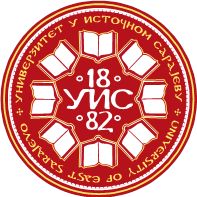 УНИВЕРЗИТЕТ У ИСТОЧНОМ САРАЈЕВУФилозофски факултет ПалеУНИВЕРЗИТЕТ У ИСТОЧНОМ САРАЈЕВУФилозофски факултет ПалеУНИВЕРЗИТЕТ У ИСТОЧНОМ САРАЈЕВУФилозофски факултет ПалеУНИВЕРЗИТЕТ У ИСТОЧНОМ САРАЈЕВУФилозофски факултет ПалеУНИВЕРЗИТЕТ У ИСТОЧНОМ САРАЈЕВУФилозофски факултет ПалеУНИВЕРЗИТЕТ У ИСТОЧНОМ САРАЈЕВУФилозофски факултет ПалеУНИВЕРЗИТЕТ У ИСТОЧНОМ САРАЈЕВУФилозофски факултет ПалеУНИВЕРЗИТЕТ У ИСТОЧНОМ САРАЈЕВУФилозофски факултет ПалеУНИВЕРЗИТЕТ У ИСТОЧНОМ САРАЈЕВУФилозофски факултет ПалеУНИВЕРЗИТЕТ У ИСТОЧНОМ САРАЈЕВУФилозофски факултет ПалеУНИВЕРЗИТЕТ У ИСТОЧНОМ САРАЈЕВУФилозофски факултет Пале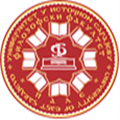 Историја и археологијаИсторија и археологијаИсторија и археологијаИсторија и археологијаИсторија и археологијаИсторија и археологијаИсторија и археологијаИсторија и археологијаИсторија и археологијаИсторија и археологијаИсторија и археологијаI циклус студијаI циклус студијаI циклус студијаI циклус студијаI циклус студијаI циклус студијаI година студијаI година студијаI година студијаI година студијаI година студијаПун назив предметаПун назив предметаПун назив предметаУВОД У ИСТОРИЈСКЕ СТУДИЈЕУВОД У ИСТОРИЈСКЕ СТУДИЈЕУВОД У ИСТОРИЈСКЕ СТУДИЈЕУВОД У ИСТОРИЈСКЕ СТУДИЈЕУВОД У ИСТОРИЈСКЕ СТУДИЈЕУВОД У ИСТОРИЈСКЕ СТУДИЈЕУВОД У ИСТОРИЈСКЕ СТУДИЈЕУВОД У ИСТОРИЈСКЕ СТУДИЈЕУВОД У ИСТОРИЈСКЕ СТУДИЈЕУВОД У ИСТОРИЈСКЕ СТУДИЈЕУВОД У ИСТОРИЈСКЕ СТУДИЈЕУВОД У ИСТОРИЈСКЕ СТУДИЈЕУВОД У ИСТОРИЈСКЕ СТУДИЈЕУВОД У ИСТОРИЈСКЕ СТУДИЈЕКатедра	Катедра	Катедра	Катедра за историју Филозофског факултета ПалеКатедра за историју Филозофског факултета ПалеКатедра за историју Филозофског факултета ПалеКатедра за историју Филозофског факултета ПалеКатедра за историју Филозофског факултета ПалеКатедра за историју Филозофског факултета ПалеКатедра за историју Филозофског факултета ПалеКатедра за историју Филозофског факултета ПалеКатедра за историју Филозофског факултета ПалеКатедра за историју Филозофског факултета ПалеКатедра за историју Филозофског факултета ПалеКатедра за историју Филозофског факултета ПалеКатедра за историју Филозофског факултета ПалеКатедра за историју Филозофског факултета ПалеШифра предметаШифра предметаШифра предметаШифра предметаШифра предметаШифра предметаСтатус предметаСтатус предметаСтатус предметаСтатус предметаСтатус предметаСеместарСеместарСеместарECTSECTSECTSШифра предметаШифра предметаШифра предметаШифра предметаШифра предметаШифра предметаСтатус предметаСтатус предметаСтатус предметаСтатус предметаСтатус предметаСеместарСеместарСеместарECTSECTSECTSОбавезанОбавезанОбавезанОбавезанОбавезанIII666Наставник/ -циНаставник/ -ципроф. др Владан Виријевић, ванредни професорпроф. др Владан Виријевић, ванредни професорпроф. др Владан Виријевић, ванредни професорпроф. др Владан Виријевић, ванредни професорпроф. др Владан Виријевић, ванредни професорпроф. др Владан Виријевић, ванредни професорпроф. др Владан Виријевић, ванредни професорпроф. др Владан Виријевић, ванредни професорпроф. др Владан Виријевић, ванредни професорпроф. др Владан Виријевић, ванредни професорпроф. др Владан Виријевић, ванредни професорпроф. др Владан Виријевић, ванредни професорпроф. др Владан Виријевић, ванредни професорпроф. др Владан Виријевић, ванредни професорпроф. др Владан Виријевић, ванредни професорСарадник/ - циСарадник/ - циБојан Крунић, асистентБојан Крунић, асистентБојан Крунић, асистентБојан Крунић, асистентБојан Крунић, асистентБојан Крунић, асистентБојан Крунић, асистентБојан Крунић, асистентБојан Крунић, асистентБојан Крунић, асистентБојан Крунић, асистентБојан Крунић, асистентБојан Крунић, асистентБојан Крунић, асистентБојан Крунић, асистентФонд часова/ наставно оптерећење (седмично)Фонд часова/ наставно оптерећење (седмично)Фонд часова/ наставно оптерећење (седмично)Фонд часова/ наставно оптерећење (седмично)Фонд часова/ наставно оптерећење (седмично)Фонд часова/ наставно оптерећење (седмично)Фонд часова/ наставно оптерећење (седмично)Индивидуално оптерећење студента (у сатима семестрално)Индивидуално оптерећење студента (у сатима семестрално)Индивидуално оптерећење студента (у сатима семестрално)Индивидуално оптерећење студента (у сатима семестрално)Индивидуално оптерећење студента (у сатима семестрално)Индивидуално оптерећење студента (у сатима семестрално)Индивидуално оптерећење студента (у сатима семестрално)Индивидуално оптерећење студента (у сатима семестрално)Коефицијент студентског оптерећења SoКоефицијент студентског оптерећења SoПАВАВАВАВЛВЛВПППАВАВЛВЛВЛВSoSo2333300X*15*SoX*15*SoX*15*SoY*15*SoY*15*SoZ*15*SoZ*15*SoZ*15*So1,41,4укупно наставно оптерећење (у сатима, семестрално) 2*15 + 3*15 + 0*15  = 75укупно наставно оптерећење (у сатима, семестрално) 2*15 + 3*15 + 0*15  = 75укупно наставно оптерећење (у сатима, семестрално) 2*15 + 3*15 + 0*15  = 75укупно наставно оптерећење (у сатима, семестрално) 2*15 + 3*15 + 0*15  = 75укупно наставно оптерећење (у сатима, семестрално) 2*15 + 3*15 + 0*15  = 75укупно наставно оптерећење (у сатима, семестрално) 2*15 + 3*15 + 0*15  = 75укупно наставно оптерећење (у сатима, семестрално) 2*15 + 3*15 + 0*15  = 75укупно наставно оптерећење (у сатима, семестрално) 2*15 + 3*15 + 0*15  = 75укупно студентско оптерећење (у сатима, семестрално) 2*15*1,4 + 3*15*1,4 + 0*15*1,4 = 105укупно студентско оптерећење (у сатима, семестрално) 2*15*1,4 + 3*15*1,4 + 0*15*1,4 = 105укупно студентско оптерећење (у сатима, семестрално) 2*15*1,4 + 3*15*1,4 + 0*15*1,4 = 105укупно студентско оптерећење (у сатима, семестрално) 2*15*1,4 + 3*15*1,4 + 0*15*1,4 = 105укупно студентско оптерећење (у сатима, семестрално) 2*15*1,4 + 3*15*1,4 + 0*15*1,4 = 105укупно студентско оптерећење (у сатима, семестрално) 2*15*1,4 + 3*15*1,4 + 0*15*1,4 = 105укупно студентско оптерећење (у сатима, семестрално) 2*15*1,4 + 3*15*1,4 + 0*15*1,4 = 105укупно студентско оптерећење (у сатима, семестрално) 2*15*1,4 + 3*15*1,4 + 0*15*1,4 = 105укупно студентско оптерећење (у сатима, семестрално) 2*15*1,4 + 3*15*1,4 + 0*15*1,4 = 105Укупно оптерећење предмета (наставно + студентско): 75 + 105 = 180 сати семестралноУкупно оптерећење предмета (наставно + студентско): 75 + 105 = 180 сати семестралноУкупно оптерећење предмета (наставно + студентско): 75 + 105 = 180 сати семестралноУкупно оптерећење предмета (наставно + студентско): 75 + 105 = 180 сати семестралноУкупно оптерећење предмета (наставно + студентско): 75 + 105 = 180 сати семестралноУкупно оптерећење предмета (наставно + студентско): 75 + 105 = 180 сати семестралноУкупно оптерећење предмета (наставно + студентско): 75 + 105 = 180 сати семестралноУкупно оптерећење предмета (наставно + студентско): 75 + 105 = 180 сати семестралноУкупно оптерећење предмета (наставно + студентско): 75 + 105 = 180 сати семестралноУкупно оптерећење предмета (наставно + студентско): 75 + 105 = 180 сати семестралноУкупно оптерећење предмета (наставно + студентско): 75 + 105 = 180 сати семестралноУкупно оптерећење предмета (наставно + студентско): 75 + 105 = 180 сати семестралноУкупно оптерећење предмета (наставно + студентско): 75 + 105 = 180 сати семестралноУкупно оптерећење предмета (наставно + студентско): 75 + 105 = 180 сати семестралноУкупно оптерећење предмета (наставно + студентско): 75 + 105 = 180 сати семестралноУкупно оптерећење предмета (наставно + студентско): 75 + 105 = 180 сати семестралноУкупно оптерећење предмета (наставно + студентско): 75 + 105 = 180 сати семестралноИсходи учењаИсходи учења1. Стицање основних теоријских знања о историји уопште, историјској науци 2. Стицање основних знања и способност за будући педагошки рад и за евентуалну научну каријеру3. Савладавање основних методолошким начелима, која ће их припремити за самостални истраживачки рад у архивама, библиотекама и другим установама4.Развијање критичког мишљења и аргументованог заступања ставова1. Стицање основних теоријских знања о историји уопште, историјској науци 2. Стицање основних знања и способност за будући педагошки рад и за евентуалну научну каријеру3. Савладавање основних методолошким начелима, која ће их припремити за самостални истраживачки рад у архивама, библиотекама и другим установама4.Развијање критичког мишљења и аргументованог заступања ставова1. Стицање основних теоријских знања о историји уопште, историјској науци 2. Стицање основних знања и способност за будући педагошки рад и за евентуалну научну каријеру3. Савладавање основних методолошким начелима, која ће их припремити за самостални истраживачки рад у архивама, библиотекама и другим установама4.Развијање критичког мишљења и аргументованог заступања ставова1. Стицање основних теоријских знања о историји уопште, историјској науци 2. Стицање основних знања и способност за будући педагошки рад и за евентуалну научну каријеру3. Савладавање основних методолошким начелима, која ће их припремити за самостални истраживачки рад у архивама, библиотекама и другим установама4.Развијање критичког мишљења и аргументованог заступања ставова1. Стицање основних теоријских знања о историји уопште, историјској науци 2. Стицање основних знања и способност за будући педагошки рад и за евентуалну научну каријеру3. Савладавање основних методолошким начелима, која ће их припремити за самостални истраживачки рад у архивама, библиотекама и другим установама4.Развијање критичког мишљења и аргументованог заступања ставова1. Стицање основних теоријских знања о историји уопште, историјској науци 2. Стицање основних знања и способност за будући педагошки рад и за евентуалну научну каријеру3. Савладавање основних методолошким начелима, која ће их припремити за самостални истраживачки рад у архивама, библиотекама и другим установама4.Развијање критичког мишљења и аргументованог заступања ставова1. Стицање основних теоријских знања о историји уопште, историјској науци 2. Стицање основних знања и способност за будући педагошки рад и за евентуалну научну каријеру3. Савладавање основних методолошким начелима, која ће их припремити за самостални истраживачки рад у архивама, библиотекама и другим установама4.Развијање критичког мишљења и аргументованог заступања ставова1. Стицање основних теоријских знања о историји уопште, историјској науци 2. Стицање основних знања и способност за будући педагошки рад и за евентуалну научну каријеру3. Савладавање основних методолошким начелима, која ће их припремити за самостални истраживачки рад у архивама, библиотекама и другим установама4.Развијање критичког мишљења и аргументованог заступања ставова1. Стицање основних теоријских знања о историји уопште, историјској науци 2. Стицање основних знања и способност за будући педагошки рад и за евентуалну научну каријеру3. Савладавање основних методолошким начелима, која ће их припремити за самостални истраживачки рад у архивама, библиотекама и другим установама4.Развијање критичког мишљења и аргументованог заступања ставова1. Стицање основних теоријских знања о историји уопште, историјској науци 2. Стицање основних знања и способност за будући педагошки рад и за евентуалну научну каријеру3. Савладавање основних методолошким начелима, која ће их припремити за самостални истраживачки рад у архивама, библиотекама и другим установама4.Развијање критичког мишљења и аргументованог заступања ставова1. Стицање основних теоријских знања о историји уопште, историјској науци 2. Стицање основних знања и способност за будући педагошки рад и за евентуалну научну каријеру3. Савладавање основних методолошким начелима, која ће их припремити за самостални истраживачки рад у архивама, библиотекама и другим установама4.Развијање критичког мишљења и аргументованог заступања ставова1. Стицање основних теоријских знања о историји уопште, историјској науци 2. Стицање основних знања и способност за будући педагошки рад и за евентуалну научну каријеру3. Савладавање основних методолошким начелима, која ће их припремити за самостални истраживачки рад у архивама, библиотекама и другим установама4.Развијање критичког мишљења и аргументованог заступања ставова1. Стицање основних теоријских знања о историји уопште, историјској науци 2. Стицање основних знања и способност за будући педагошки рад и за евентуалну научну каријеру3. Савладавање основних методолошким начелима, која ће их припремити за самостални истраживачки рад у архивама, библиотекама и другим установама4.Развијање критичког мишљења и аргументованог заступања ставова1. Стицање основних теоријских знања о историји уопште, историјској науци 2. Стицање основних знања и способност за будући педагошки рад и за евентуалну научну каријеру3. Савладавање основних методолошким начелима, која ће их припремити за самостални истраживачки рад у архивама, библиотекама и другим установама4.Развијање критичког мишљења и аргументованог заступања ставова1. Стицање основних теоријских знања о историји уопште, историјској науци 2. Стицање основних знања и способност за будући педагошки рад и за евентуалну научну каријеру3. Савладавање основних методолошким начелима, која ће их припремити за самостални истраживачки рад у архивама, библиотекама и другим установама4.Развијање критичког мишљења и аргументованог заступања ставоваУсловљеностУсловљеностНема услова за пријављивање и слушање предметаНема услова за пријављивање и слушање предметаНема услова за пријављивање и слушање предметаНема услова за пријављивање и слушање предметаНема услова за пријављивање и слушање предметаНема услова за пријављивање и слушање предметаНема услова за пријављивање и слушање предметаНема услова за пријављивање и слушање предметаНема услова за пријављивање и слушање предметаНема услова за пријављивање и слушање предметаНема услова за пријављивање и слушање предметаНема услова за пријављивање и слушање предметаНема услова за пријављивање и слушање предметаНема услова за пријављивање и слушање предметаНема услова за пријављивање и слушање предметаНаставне методеНаставне методеПредавања, вјежбања. Учење и израда домаћих задатака. КонсултацијеПредавања, вјежбања. Учење и израда домаћих задатака. КонсултацијеПредавања, вјежбања. Учење и израда домаћих задатака. КонсултацијеПредавања, вјежбања. Учење и израда домаћих задатака. КонсултацијеПредавања, вјежбања. Учење и израда домаћих задатака. КонсултацијеПредавања, вјежбања. Учење и израда домаћих задатака. КонсултацијеПредавања, вјежбања. Учење и израда домаћих задатака. КонсултацијеПредавања, вјежбања. Учење и израда домаћих задатака. КонсултацијеПредавања, вјежбања. Учење и израда домаћих задатака. КонсултацијеПредавања, вјежбања. Учење и израда домаћих задатака. КонсултацијеПредавања, вјежбања. Учење и израда домаћих задатака. КонсултацијеПредавања, вјежбања. Учење и израда домаћих задатака. КонсултацијеПредавања, вјежбања. Учење и израда домаћих задатака. КонсултацијеПредавања, вјежбања. Учење и израда домаћих задатака. КонсултацијеПредавања, вјежбања. Учење и израда домаћих задатака. КонсултацијеСадржај предмета по седмицамаСадржај предмета по седмицама1. Предмет и задатак историје као науке. Проблеми историјске методе2. Периодизација историје. Подјела историје (временска, територијална, подјела по садржини и проблематици)3.Историјски извори. Сакупљање историјских извора (библиографија, научни апарат)4. Архивистика, архиви и извори о њима. Грађа у домаћим и страним архивима о српском народу5. Библиотеке и библиотекарство6. I парцијални испит7. Критика  историјских извора: Функција и значај критике историјских извора у истраживачком процесу.8. Спољна критика или критика текста, утврђивање времена и мјеста настанка, утврђивање аутора и зависности.9. Критичко сређивање изворног материјала. Рецензија и  едиција историјских извора. Интерпретација.10. Унутрашња критика и критика исказа11. Синтеза12. Експозиција13. Врсте историографских радова14. Овјера семестра и упис оцјена15. II парцијални испит1. Предмет и задатак историје као науке. Проблеми историјске методе2. Периодизација историје. Подјела историје (временска, територијална, подјела по садржини и проблематици)3.Историјски извори. Сакупљање историјских извора (библиографија, научни апарат)4. Архивистика, архиви и извори о њима. Грађа у домаћим и страним архивима о српском народу5. Библиотеке и библиотекарство6. I парцијални испит7. Критика  историјских извора: Функција и значај критике историјских извора у истраживачком процесу.8. Спољна критика или критика текста, утврђивање времена и мјеста настанка, утврђивање аутора и зависности.9. Критичко сређивање изворног материјала. Рецензија и  едиција историјских извора. Интерпретација.10. Унутрашња критика и критика исказа11. Синтеза12. Експозиција13. Врсте историографских радова14. Овјера семестра и упис оцјена15. II парцијални испит1. Предмет и задатак историје као науке. Проблеми историјске методе2. Периодизација историје. Подјела историје (временска, територијална, подјела по садржини и проблематици)3.Историјски извори. Сакупљање историјских извора (библиографија, научни апарат)4. Архивистика, архиви и извори о њима. Грађа у домаћим и страним архивима о српском народу5. Библиотеке и библиотекарство6. I парцијални испит7. Критика  историјских извора: Функција и значај критике историјских извора у истраживачком процесу.8. Спољна критика или критика текста, утврђивање времена и мјеста настанка, утврђивање аутора и зависности.9. Критичко сређивање изворног материјала. Рецензија и  едиција историјских извора. Интерпретација.10. Унутрашња критика и критика исказа11. Синтеза12. Експозиција13. Врсте историографских радова14. Овјера семестра и упис оцјена15. II парцијални испит1. Предмет и задатак историје као науке. Проблеми историјске методе2. Периодизација историје. Подјела историје (временска, територијална, подјела по садржини и проблематици)3.Историјски извори. Сакупљање историјских извора (библиографија, научни апарат)4. Архивистика, архиви и извори о њима. Грађа у домаћим и страним архивима о српском народу5. Библиотеке и библиотекарство6. I парцијални испит7. Критика  историјских извора: Функција и значај критике историјских извора у истраживачком процесу.8. Спољна критика или критика текста, утврђивање времена и мјеста настанка, утврђивање аутора и зависности.9. Критичко сређивање изворног материјала. Рецензија и  едиција историјских извора. Интерпретација.10. Унутрашња критика и критика исказа11. Синтеза12. Експозиција13. Врсте историографских радова14. Овјера семестра и упис оцјена15. II парцијални испит1. Предмет и задатак историје као науке. Проблеми историјске методе2. Периодизација историје. Подјела историје (временска, територијална, подјела по садржини и проблематици)3.Историјски извори. Сакупљање историјских извора (библиографија, научни апарат)4. Архивистика, архиви и извори о њима. Грађа у домаћим и страним архивима о српском народу5. Библиотеке и библиотекарство6. I парцијални испит7. Критика  историјских извора: Функција и значај критике историјских извора у истраживачком процесу.8. Спољна критика или критика текста, утврђивање времена и мјеста настанка, утврђивање аутора и зависности.9. Критичко сређивање изворног материјала. Рецензија и  едиција историјских извора. Интерпретација.10. Унутрашња критика и критика исказа11. Синтеза12. Експозиција13. Врсте историографских радова14. Овјера семестра и упис оцјена15. II парцијални испит1. Предмет и задатак историје као науке. Проблеми историјске методе2. Периодизација историје. Подјела историје (временска, територијална, подјела по садржини и проблематици)3.Историјски извори. Сакупљање историјских извора (библиографија, научни апарат)4. Архивистика, архиви и извори о њима. Грађа у домаћим и страним архивима о српском народу5. Библиотеке и библиотекарство6. I парцијални испит7. Критика  историјских извора: Функција и значај критике историјских извора у истраживачком процесу.8. Спољна критика или критика текста, утврђивање времена и мјеста настанка, утврђивање аутора и зависности.9. Критичко сређивање изворног материјала. Рецензија и  едиција историјских извора. Интерпретација.10. Унутрашња критика и критика исказа11. Синтеза12. Експозиција13. Врсте историографских радова14. Овјера семестра и упис оцјена15. II парцијални испит1. Предмет и задатак историје као науке. Проблеми историјске методе2. Периодизација историје. Подјела историје (временска, територијална, подјела по садржини и проблематици)3.Историјски извори. Сакупљање историјских извора (библиографија, научни апарат)4. Архивистика, архиви и извори о њима. Грађа у домаћим и страним архивима о српском народу5. Библиотеке и библиотекарство6. I парцијални испит7. Критика  историјских извора: Функција и значај критике историјских извора у истраживачком процесу.8. Спољна критика или критика текста, утврђивање времена и мјеста настанка, утврђивање аутора и зависности.9. Критичко сређивање изворног материјала. Рецензија и  едиција историјских извора. Интерпретација.10. Унутрашња критика и критика исказа11. Синтеза12. Експозиција13. Врсте историографских радова14. Овјера семестра и упис оцјена15. II парцијални испит1. Предмет и задатак историје као науке. Проблеми историјске методе2. Периодизација историје. Подјела историје (временска, територијална, подјела по садржини и проблематици)3.Историјски извори. Сакупљање историјских извора (библиографија, научни апарат)4. Архивистика, архиви и извори о њима. Грађа у домаћим и страним архивима о српском народу5. Библиотеке и библиотекарство6. I парцијални испит7. Критика  историјских извора: Функција и значај критике историјских извора у истраживачком процесу.8. Спољна критика или критика текста, утврђивање времена и мјеста настанка, утврђивање аутора и зависности.9. Критичко сређивање изворног материјала. Рецензија и  едиција историјских извора. Интерпретација.10. Унутрашња критика и критика исказа11. Синтеза12. Експозиција13. Врсте историографских радова14. Овјера семестра и упис оцјена15. II парцијални испит1. Предмет и задатак историје као науке. Проблеми историјске методе2. Периодизација историје. Подјела историје (временска, територијална, подјела по садржини и проблематици)3.Историјски извори. Сакупљање историјских извора (библиографија, научни апарат)4. Архивистика, архиви и извори о њима. Грађа у домаћим и страним архивима о српском народу5. Библиотеке и библиотекарство6. I парцијални испит7. Критика  историјских извора: Функција и значај критике историјских извора у истраживачком процесу.8. Спољна критика или критика текста, утврђивање времена и мјеста настанка, утврђивање аутора и зависности.9. Критичко сређивање изворног материјала. Рецензија и  едиција историјских извора. Интерпретација.10. Унутрашња критика и критика исказа11. Синтеза12. Експозиција13. Врсте историографских радова14. Овјера семестра и упис оцјена15. II парцијални испит1. Предмет и задатак историје као науке. Проблеми историјске методе2. Периодизација историје. Подјела историје (временска, територијална, подјела по садржини и проблематици)3.Историјски извори. Сакупљање историјских извора (библиографија, научни апарат)4. Архивистика, архиви и извори о њима. Грађа у домаћим и страним архивима о српском народу5. Библиотеке и библиотекарство6. I парцијални испит7. Критика  историјских извора: Функција и значај критике историјских извора у истраживачком процесу.8. Спољна критика или критика текста, утврђивање времена и мјеста настанка, утврђивање аутора и зависности.9. Критичко сређивање изворног материјала. Рецензија и  едиција историјских извора. Интерпретација.10. Унутрашња критика и критика исказа11. Синтеза12. Експозиција13. Врсте историографских радова14. Овјера семестра и упис оцјена15. II парцијални испит1. Предмет и задатак историје као науке. Проблеми историјске методе2. Периодизација историје. Подјела историје (временска, територијална, подјела по садржини и проблематици)3.Историјски извори. Сакупљање историјских извора (библиографија, научни апарат)4. Архивистика, архиви и извори о њима. Грађа у домаћим и страним архивима о српском народу5. Библиотеке и библиотекарство6. I парцијални испит7. Критика  историјских извора: Функција и значај критике историјских извора у истраживачком процесу.8. Спољна критика или критика текста, утврђивање времена и мјеста настанка, утврђивање аутора и зависности.9. Критичко сређивање изворног материјала. Рецензија и  едиција историјских извора. Интерпретација.10. Унутрашња критика и критика исказа11. Синтеза12. Експозиција13. Врсте историографских радова14. Овјера семестра и упис оцјена15. II парцијални испит1. Предмет и задатак историје као науке. Проблеми историјске методе2. Периодизација историје. Подјела историје (временска, територијална, подјела по садржини и проблематици)3.Историјски извори. Сакупљање историјских извора (библиографија, научни апарат)4. Архивистика, архиви и извори о њима. Грађа у домаћим и страним архивима о српском народу5. Библиотеке и библиотекарство6. I парцијални испит7. Критика  историјских извора: Функција и значај критике историјских извора у истраживачком процесу.8. Спољна критика или критика текста, утврђивање времена и мјеста настанка, утврђивање аутора и зависности.9. Критичко сређивање изворног материјала. Рецензија и  едиција историјских извора. Интерпретација.10. Унутрашња критика и критика исказа11. Синтеза12. Експозиција13. Врсте историографских радова14. Овјера семестра и упис оцјена15. II парцијални испит1. Предмет и задатак историје као науке. Проблеми историјске методе2. Периодизација историје. Подјела историје (временска, територијална, подјела по садржини и проблематици)3.Историјски извори. Сакупљање историјских извора (библиографија, научни апарат)4. Архивистика, архиви и извори о њима. Грађа у домаћим и страним архивима о српском народу5. Библиотеке и библиотекарство6. I парцијални испит7. Критика  историјских извора: Функција и значај критике историјских извора у истраживачком процесу.8. Спољна критика или критика текста, утврђивање времена и мјеста настанка, утврђивање аутора и зависности.9. Критичко сређивање изворног материјала. Рецензија и  едиција историјских извора. Интерпретација.10. Унутрашња критика и критика исказа11. Синтеза12. Експозиција13. Врсте историографских радова14. Овјера семестра и упис оцјена15. II парцијални испит1. Предмет и задатак историје као науке. Проблеми историјске методе2. Периодизација историје. Подјела историје (временска, територијална, подјела по садржини и проблематици)3.Историјски извори. Сакупљање историјских извора (библиографија, научни апарат)4. Архивистика, архиви и извори о њима. Грађа у домаћим и страним архивима о српском народу5. Библиотеке и библиотекарство6. I парцијални испит7. Критика  историјских извора: Функција и значај критике историјских извора у истраживачком процесу.8. Спољна критика или критика текста, утврђивање времена и мјеста настанка, утврђивање аутора и зависности.9. Критичко сређивање изворног материјала. Рецензија и  едиција историјских извора. Интерпретација.10. Унутрашња критика и критика исказа11. Синтеза12. Експозиција13. Врсте историографских радова14. Овјера семестра и упис оцјена15. II парцијални испит1. Предмет и задатак историје као науке. Проблеми историјске методе2. Периодизација историје. Подјела историје (временска, територијална, подјела по садржини и проблематици)3.Историјски извори. Сакупљање историјских извора (библиографија, научни апарат)4. Архивистика, архиви и извори о њима. Грађа у домаћим и страним архивима о српском народу5. Библиотеке и библиотекарство6. I парцијални испит7. Критика  историјских извора: Функција и значај критике историјских извора у истраживачком процесу.8. Спољна критика или критика текста, утврђивање времена и мјеста настанка, утврђивање аутора и зависности.9. Критичко сређивање изворног материјала. Рецензија и  едиција историјских извора. Интерпретација.10. Унутрашња критика и критика исказа11. Синтеза12. Експозиција13. Врсте историографских радова14. Овјера семестра и упис оцјена15. II парцијални испитОбавезна литература Обавезна литература Обавезна литература Обавезна литература Обавезна литература Обавезна литература Обавезна литература Обавезна литература Обавезна литература Обавезна литература Обавезна литература Обавезна литература Обавезна литература Обавезна литература Обавезна литература Обавезна литература Обавезна литература Аутор/ иАутор/ иАутор/ иАутор/ иНазив публикације, издавачНазив публикације, издавачНазив публикације, издавачНазив публикације, издавачНазив публикације, издавачНазив публикације, издавачНазив публикације, издавачНазив публикације, издавачНазив публикације, издавачГодинаГодинаСтранице (од-до)Странице (од-до)Сима ЋирковићСима ЋирковићСима ЋирковићСима ЋирковићУвод у историјске студије (ауторизована скрипта)Увод у историјске студије (ауторизована скрипта)Увод у историјске студије (ауторизована скрипта)Увод у историјске студије (ауторизована скрипта)Увод у историјске студије (ауторизована скрипта)Увод у историјске студије (ауторизована скрипта)Увод у историјске студије (ауторизована скрипта)Увод у историјске студије (ауторизована скрипта)Увод у историјске студије (ауторизована скрипта)Ђорђе Станковић -Љубодраг ДимићЂорђе Станковић -Љубодраг ДимићЂорђе Станковић -Љубодраг ДимићЂорђе Станковић -Љубодраг ДимићИсториографија под надзором: прилози историји историографије, 1-2, Службени лист СРЈ БеоградИсториографија под надзором: прилози историји историографије, 1-2, Службени лист СРЈ БеоградИсториографија под надзором: прилози историји историографије, 1-2, Службени лист СРЈ БеоградИсториографија под надзором: прилози историји историографије, 1-2, Службени лист СРЈ БеоградИсториографија под надзором: прилози историји историографије, 1-2, Службени лист СРЈ БеоградИсториографија под надзором: прилози историји историографије, 1-2, Службени лист СРЈ БеоградИсториографија под надзором: прилози историји историографије, 1-2, Службени лист СРЈ БеоградИсториографија под надзором: прилози историји историографије, 1-2, Службени лист СРЈ БеоградИсториографија под надзором: прилози историји историографије, 1-2, Службени лист СРЈ Београд  1996.  1996.Фернан БроделФернан БроделФернан БроделФернан БроделСписи о историји, Српска књижевна задруга БеоградСписи о историји, Српска књижевна задруга БеоградСписи о историји, Српска књижевна задруга БеоградСписи о историји, Српска књижевна задруга БеоградСписи о историји, Српска књижевна задруга БеоградСписи о историји, Српска књижевна задруга БеоградСписи о историји, Српска књижевна задруга БеоградСписи о историји, Српска књижевна задруга БеоградСписи о историји, Српска књижевна задруга Београд1992.1992.Допунска литератураДопунска литератураДопунска литератураДопунска литератураДопунска литератураДопунска литератураДопунска литератураДопунска литератураДопунска литератураДопунска литератураДопунска литератураДопунска литератураДопунска литератураДопунска литератураДопунска литератураДопунска литератураДопунска литератураАутор/ иАутор/ иАутор/ иАутор/ иНазив публикације, издавачНазив публикације, издавачНазив публикације, издавачНазив публикације, издавачНазив публикације, издавачНазив публикације, издавачНазив публикације, издавачНазив публикације, издавачНазив публикације, издавачГодинаГодинаСтранице (од-до)Странице (од-до)Здравко ДелетићЗдравко ДелетићЗдравко ДелетићЗдравко ДелетићЗанат историчара: методика и техника историописања, Учитељски факултет Лепосавић-ПризренЗанат историчара: методика и техника историописања, Учитељски факултет Лепосавић-ПризренЗанат историчара: методика и техника историописања, Учитељски факултет Лепосавић-ПризренЗанат историчара: методика и техника историописања, Учитељски факултет Лепосавић-ПризренЗанат историчара: методика и техника историописања, Учитељски факултет Лепосавић-ПризренЗанат историчара: методика и техника историописања, Учитељски факултет Лепосавић-ПризренЗанат историчара: методика и техника историописања, Учитељски факултет Лепосавић-ПризренЗанат историчара: методика и техника историописања, Учитељски факултет Лепосавић-ПризренЗанат историчара: методика и техника историописања, Учитељски факултет Лепосавић-Призрен2008.2008.Miomir Dašić,Miomir Dašić,Miomir Dašić,Miomir Dašić,Uvod u istoriju: sa osnovama pomoćnih istorijskih nauka, NIO Univerzitetska riječ TitogradUvod u istoriju: sa osnovama pomoćnih istorijskih nauka, NIO Univerzitetska riječ TitogradUvod u istoriju: sa osnovama pomoćnih istorijskih nauka, NIO Univerzitetska riječ TitogradUvod u istoriju: sa osnovama pomoćnih istorijskih nauka, NIO Univerzitetska riječ TitogradUvod u istoriju: sa osnovama pomoćnih istorijskih nauka, NIO Univerzitetska riječ TitogradUvod u istoriju: sa osnovama pomoćnih istorijskih nauka, NIO Univerzitetska riječ TitogradUvod u istoriju: sa osnovama pomoćnih istorijskih nauka, NIO Univerzitetska riječ TitogradUvod u istoriju: sa osnovama pomoćnih istorijskih nauka, NIO Univerzitetska riječ TitogradUvod u istoriju: sa osnovama pomoćnih istorijskih nauka, NIO Univerzitetska riječ Titograd1988.1988.Џон Тош, Шон ЛангЏон Тош, Шон ЛангЏон Тош, Шон ЛангЏон Тош, Шон ЛангУ трагању за историјом: циљеви, методи и нови правци у проучавању савремене историје, Clio БеоградУ трагању за историјом: циљеви, методи и нови правци у проучавању савремене историје, Clio БеоградУ трагању за историјом: циљеви, методи и нови правци у проучавању савремене историје, Clio БеоградУ трагању за историјом: циљеви, методи и нови правци у проучавању савремене историје, Clio БеоградУ трагању за историјом: циљеви, методи и нови правци у проучавању савремене историје, Clio БеоградУ трагању за историјом: циљеви, методи и нови правци у проучавању савремене историје, Clio БеоградУ трагању за историјом: циљеви, методи и нови правци у проучавању савремене историје, Clio БеоградУ трагању за историјом: циљеви, методи и нови правци у проучавању савремене историје, Clio БеоградУ трагању за историјом: циљеви, методи и нови правци у проучавању савремене историје, Clio Београд2008.2008.Обавезе, облици провјере знања и оцјењивањеОбавезе, облици провјере знања и оцјењивањеВрста евалуације рада студентаВрста евалуације рада студентаВрста евалуације рада студентаВрста евалуације рада студентаВрста евалуације рада студентаВрста евалуације рада студентаВрста евалуације рада студентаВрста евалуације рада студентаВрста евалуације рада студентаВрста евалуације рада студентаВрста евалуације рада студентаВрста евалуације рада студентаБодовиБодовиПроценатОбавезе, облици провјере знања и оцјењивањеОбавезе, облици провјере знања и оцјењивањеПредиспитне обавезеПредиспитне обавезеПредиспитне обавезеПредиспитне обавезеПредиспитне обавезеПредиспитне обавезеПредиспитне обавезеПредиспитне обавезеПредиспитне обавезеПредиспитне обавезеПредиспитне обавезеПредиспитне обавезеПредиспитне обавезеПредиспитне обавезеПредиспитне обавезеОбавезе, облици провјере знања и оцјењивањеОбавезе, облици провјере знања и оцјењивањеприсуство предавањима/ вјежбамаприсуство предавањима/ вјежбамаприсуство предавањима/ вјежбамаприсуство предавањима/ вјежбамаприсуство предавањима/ вјежбамаприсуство предавањима/ вјежбамаприсуство предавањима/ вјежбамаприсуство предавањима/ вјежбамаприсуство предавањима/ вјежбамаприсуство предавањима/ вјежбамаприсуство предавањима/ вјежбамаприсуство предавањима/ вјежбама1010Обавезе, облици провјере знања и оцјењивањеОбавезе, облици провјере знања и оцјењивањепозитивно оцјењен сем. рад/ пројекат/ есејпозитивно оцјењен сем. рад/ пројекат/ есејпозитивно оцјењен сем. рад/ пројекат/ есејпозитивно оцјењен сем. рад/ пројекат/ есејпозитивно оцјењен сем. рад/ пројекат/ есејпозитивно оцјењен сем. рад/ пројекат/ есејпозитивно оцјењен сем. рад/ пројекат/ есејпозитивно оцјењен сем. рад/ пројекат/ есејпозитивно оцјењен сем. рад/ пројекат/ есејпозитивно оцјењен сем. рад/ пројекат/ есејпозитивно оцјењен сем. рад/ пројекат/ есејпозитивно оцјењен сем. рад/ пројекат/ есејОбавезе, облици провјере знања и оцјењивањеОбавезе, облици провјере знања и оцјењивањенпр. студија случаја – групни раднпр. студија случаја – групни раднпр. студија случаја – групни раднпр. студија случаја – групни раднпр. студија случаја – групни раднпр. студија случаја – групни раднпр. студија случаја – групни раднпр. студија случаја – групни раднпр. студија случаја – групни раднпр. студија случаја – групни раднпр. студија случаја – групни раднпр. студија случаја – групни радОбавезе, облици провјере знања и оцјењивањеОбавезе, облици провјере знања и оцјењивање колоквијум колоквијум колоквијум колоквијум колоквијум колоквијум колоквијум колоквијум колоквијум колоквијум колоквијум колоквијум3030Обавезе, облици провјере знања и оцјењивањеОбавезе, облици провјере знања и оцјењивањеОбавезе, облици провјере знања и оцјењивањеОбавезе, облици провјере знања и оцјењивањеОбавезе, облици провјере знања и оцјењивањеОбавезе, облици провјере знања и оцјењивањеЗавршни испитЗавршни испитЗавршни испитЗавршни испитЗавршни испитЗавршни испитЗавршни испитЗавршни испитЗавршни испитЗавршни испитЗавршни испитЗавршни испитЗавршни испитЗавршни испитЗавршни испитОбавезе, облици провјере знања и оцјењивањеОбавезе, облици провјере знања и оцјењивањенпр. завршни испит (усмени/ писмени)нпр. завршни испит (усмени/ писмени)нпр. завршни испит (усмени/ писмени)нпр. завршни испит (усмени/ писмени)нпр. завршни испит (усмени/ писмени)нпр. завршни испит (усмени/ писмени)нпр. завршни испит (усмени/ писмени)нпр. завршни испит (усмени/ писмени)нпр. завршни испит (усмени/ писмени)нпр. завршни испит (усмени/ писмени)нпр. завршни испит (усмени/ писмени)нпр. завршни испит (усмени/ писмени)5050Обавезе, облици провјере знања и оцјењивањеОбавезе, облици провјере знања и оцјењивањеУКУПНОУКУПНОУКУПНОУКУПНОУКУПНОУКУПНОУКУПНОУКУПНОУКУПНОУКУПНОУКУПНОУКУПНО100100100 %Web страницаWeb страницаhttp://www.ffuis.edu.ba/http://www.ffuis.edu.ba/http://www.ffuis.edu.ba/http://www.ffuis.edu.ba/http://www.ffuis.edu.ba/http://www.ffuis.edu.ba/http://www.ffuis.edu.ba/http://www.ffuis.edu.ba/http://www.ffuis.edu.ba/http://www.ffuis.edu.ba/http://www.ffuis.edu.ba/http://www.ffuis.edu.ba/http://www.ffuis.edu.ba/http://www.ffuis.edu.ba/http://www.ffuis.edu.ba/Датум овјереДатум овјере(унијети задњи датум усвајања овог силабуса на сједници Вијећа)(унијети задњи датум усвајања овог силабуса на сједници Вијећа)(унијети задњи датум усвајања овог силабуса на сједници Вијећа)(унијети задњи датум усвајања овог силабуса на сједници Вијећа)(унијети задњи датум усвајања овог силабуса на сједници Вијећа)(унијети задњи датум усвајања овог силабуса на сједници Вијећа)(унијети задњи датум усвајања овог силабуса на сједници Вијећа)(унијети задњи датум усвајања овог силабуса на сједници Вијећа)(унијети задњи датум усвајања овог силабуса на сједници Вијећа)(унијети задњи датум усвајања овог силабуса на сједници Вијећа)(унијети задњи датум усвајања овог силабуса на сједници Вијећа)(унијети задњи датум усвајања овог силабуса на сједници Вијећа)(унијети задњи датум усвајања овог силабуса на сједници Вијећа)(унијети задњи датум усвајања овог силабуса на сједници Вијећа)(унијети задњи датум усвајања овог силабуса на сједници Вијећа)